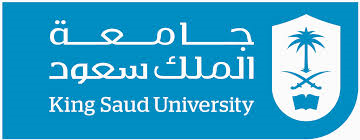 الماجستير التنفيذي في ............................(خيار المقررات الدراسية)العام الجامعي1440هـ/2020ممقدمــــــــة إرشادات : (تتضمن معلومات عن الكلية والقسم ، أعداد الخريجين من برنامج الماجستير، ومجالات البحث العلمي بالأقسام المشاركة في البرنامج، دواعي استحداث البرنامج والمردود منه على سوق العمل)...................................................................................................................................................................................................................................................................................................................................................................................................................................................................................................................................................................................................................................................................................................................................................................................................................................................اسم الدرجة العلمية: ......................................لغة التدريس في البرنامج: ................................أهمية ومسوغات استحداث البرنامج:.......................................................................................................................................................................................................................................................................................................................................................................................................................................................................رؤية البرنامج.......................................................................................................................................................................................................................................................................................................................................................................................................................رسالة البرنامج.......................................................................................................................................................................................................................................................................................................................................................................................................................أهداف البرنامج.......................................................................................................................................................................................................................................................................................................................................................................................................................................................................مخرجات البرنامجالمعرفة والفهم........................................................................................................................................................................................................................................................................................................................................................................المهارات الذهنية........................................................................................................................................................................................................................................................................................................................................................................المهارات المهنية والعملية........................................................................................................................................................................................................................................................................................................................................................................المهارات العامة........................................................................................................................................................................................................................................................................................................................................................................المستفيدون من البرنامج..............................................................................................................................................................................................................................................................................شروط القبول إضافة إلى شروط القبول الواردة في اللائحة الموحدة للدراسات العليا في الجامعات السعودية والقواعد والإجراءات التنظيمية والتنفيذية للدراسات العليا في جامعة الملك سعود فإن القسم يشترط للالتحاق بالبرنامج التالي:.......................................................................................................................................................................................................................................................................................................................................................................................................................................................................ملحوظة: يراعى عند صياغة شروط القبول ما يلي:تحديد الدرجة العلمية المطلوبة (بكالوريوس / ماجستير).تحديد التقدير والمعدل المطلوب مع تجنب استخدام الدرجات البينية للمعدل.تحديد التخصصات المطلوبة للقبول في البرنامج.استبعاد المقابلة الشخصية من شروط القبول.طبيعة الشراكة في البرنامجالجهات المشاركة في البرنامجمتطلبات الحصول على الدرجةخيار المقررات الدراسيةأن يجتاز الطالب (....)  وحدة تدريسية من مقررات البرنامج متضمنة المشروع البحثي (إن وجد). الفئة المستهدفة من البرنامجمواعيد الدراسة .......................................................................................تكلفة الوحدة التدريسية(........) ريال للوحدة التدريسية.مسارات البرنامج: (إن وجدت) .......................................................................................................................................................................................................................................................................................................................................................................................................................................................................الهيكل العام للبرنامج:خيار المقررات الدراسيةعدد الوحدات المطلوبة (.........) وحدة تدريسية متضمنة المشروع البحثي (إن وجد) على النحو التالي:ملحوظة : يراعى عند بناء الهيكل العام للبرنامج:خيار المقررات الدراسية: لا يقل عدد الوحدات التدريسية عن (30) وحدة تدريسية ، ويمكن أن تتضمن مشروع بحثي أو لا.الخطط الدراسية للبرنامجالمستوى الأول المستوى الثاني المستوى الثالث المستوى الرابع والمستويات اللاحقة قائمة المقررات الاختيارية : يختار الطالب عدد (......) مقررات  مما يلي:ملحوظة : يراعى عند بناء الخطة الدراسية:تحديد طريقة تصنيف الأنشطة والوحدات التدريسية على النظام الأكاديمي، كما هو موضح أدناه:وصف مقررات البرنامج:إرشادات : يراعى عند وصف المقررات ما يلي:كتابة وصف مختصر للمقرر ومحتوياته فيما لا يزيد عن (خمسة) سطور.وضع توصيف لمقرر (مشروع البحث).برنامج مشترك بين الأقسام التابعة لكلية واحدة.برنامج مشترك بين قسمين أو أكثر من كليتين أو أكثربرنامج مشترك بين الأقسام والوحدات أو المراكز البحثيةم.الكليةالقسم / الوحدة أو المركزنسبة المشاركة 1.2.3.طلابطالباتكلاهمانوع المقرراتعدد المقرراتعدد الوحدات المطلوبةمقررات إجبارية.....................(.......) وحدة تدريسيةمقررات اختيارية (إن وجدت).....................(.......) وحدة تدريسيةالمشروع البحثي (إن وجد).....................(.......) وحدة تدريسيةالمجموع(.........)(.......) وحدة تدريسيةمرقم المقرر ورمزهمسمى المقررعدد الوحدات التدريسيةنوع النشاطالتقييم(يحسب/ لا يحسب) بالمعدلمتطلب سابق123المجموعالمجموعالمجموع(...) وحدة تدريسيةمرقم المقرر ورمزهمسمى المقررعدد الوحدات التدريسيةنوع النشاطالتقييم(يحسب/ لا يحسب) بالمعدلمتطلب سابق123المجموعالمجموعالمجموع(...) وحدة تدريسيةمرقم المقرر ورمزهمسمى المقررعدد الوحدات التدريسيةنوع النشاطالتقييم(يحسب/ لا يحسب) بالمعدلمتطلب سابق123المجموعالمجموعالمجموع(...) وحدة تدريسيةمرقم المقرر ورمزهمسمى المقررعدد الوحدات التدريسيةنوع النشاطالتقييم(يحسب/ لا يحسب) بالمعدلمتطلب سابق123المجموعالمجموعالمجموع(...) وحدة تدريسيةمرقم المقرر ورمزهمسمى المقررعدد الوحدات التدريسيةنوع النشاطالتقييم(يحسب/ لا يحسب) بالمعدلمتطلب سابق123المجموعالمجموعالمجموع(...) وحدة تدريسيةمنوع النشاط في احتساب العبءتحديد نوع النشاططريقة احتساب العبء1.المحاضرة النظريةمحاضرة / تمارين/ استوديوساعة اتصال = ساعة عبء2.الدرس العملي أو الميدانيعملي / مشروعساعتين اتصال = ساعة عبء3.تدريب حقلي أو تدريب إكلينيكي (عيادة)عيادة / حقلي (ميداني)3 ساعات اتصال = ساعة عبء4.تدريب خارجي(النشاط الذي يؤدي بواسطة جهة لا تتبع لكلية الطالب ولا يلزم تدريب خارجي (النشاط الذي يؤدي بواسطة جهة لا تتبع لكلية الطالب ولا يلزم منه تواجد عضو هيئة التدريس طوال وقت النشاط بحيث يقتصر دوره على الإشراف على سير التدريب، وفي حال أن النشاط يؤدي بواسطة عضو هيئة تدريس فيعتبر النشاط في هذه الحالة نشاط عملي أو مشروع أو حقلي أو عبادة)   تدريبعبء الشعبة = 1رمز ورقم المقرراسم المقرراسم المقررعدد الوحدات التدريسيةرمز ورقم المقرراسم المقرراسم المقررعدد الوحدات التدريسيةرمز ورقم المقرراسم المقرراسم المقررعدد الوحدات التدريسيةرمز ورقم المقرراسم المقرراسم المقررعدد الوحدات التدريسيةرمز ورقم المقرراسم المقرراسم المقررعدد الوحدات التدريسيةرمز ورقم المقرررمز ورقم المقرراسم المقررعدد الوحدات التدريسيةرمز ورقم المقرررمز ورقم المقرراسم المقررعدد الوحدات التدريسية